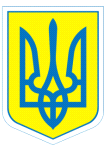 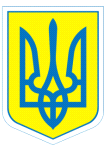 НАКАЗ    07.12.2020 			        м.Харків 			 	  № 165 Про зарахування вихованцівдо інтернату  на 2020/2021навчальний рікВідповідно до Постанови Кабінету Міністрів України від 01.06.2020 року  № 586, Листа Міністерства освіти і науки України №1/9-501 від 01.09.2020 року, на підставі рішень (розпоряджень) районних державних адміністрацій Харківської області та заяв батьківНАКАЗУЮ:    1. Зарахувати Якушевського Всеволода Вадимовича (4-А клас) до інтернату       КЗ «ХСШ №2» ХОР з 07.12.2020.2. Помічниці вихователя (нічній) Т.Макар:2.1. Нести повну відповідальність за життя і здоров’я вихованців у нічний час з 21.00 по 07.00.2.2. Передавати у пожежну частину Новобаварського району кількість вихованців, які  ночують  у понеділок-четвер о 22.00. 2.3. Підписувати ліжка та білизну  вихованців.2.4.  Вести облік вихованців, які ночують.3. Контроль за виконанням даного наказу покласти на Мочаліну А.О., заступника директора з виховної роботи.В.о. директора                     Тетяна ДАНИЛЬЧЕНКО     Алевтина Мочаліна, 370-30-63    З наказом ознайомлені:                                                  Т.Макар                                                                                              А.Мочаліна                                